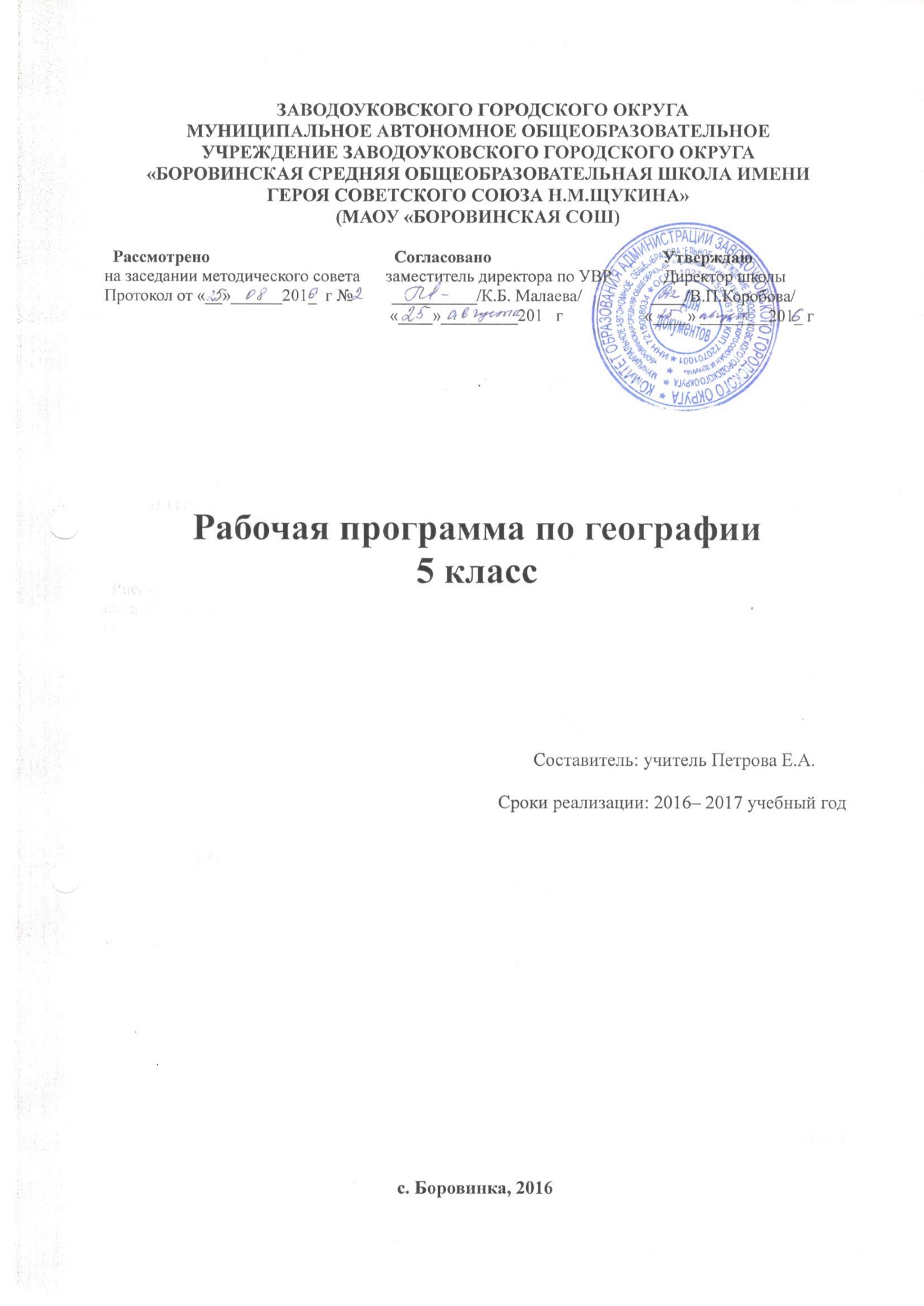 ПОЯСНИТЕЛЬНАЯ ЗАПИСКАРабочая программа по географии для 5 класса составлена на основе Фундаментального ядра содержания основного общего образования и требований к результатам основного общего образования, представленных в федеральных государственных образовательных стандартах, а также в соответствии с рекомендациями Примерной программы (Примерная основная образовательная программа образовательного учреждения. Основная школа. М.: Просвещение, 2011) с изменениями от 08.04.2015, авторской программы (Программа основного общего образования по географии. 5-9 классы / И.И.Баринова, В.П.Дронов. – М.: Дрофа, 2012).Курс «География. Начальный курс. 5 класс» - первый (начальный) курс географии в основной школе.Главная цель этого курса – за весьма непродолжительное время познакомить школьников с одним из интереснейших предметов – географией, пробудить интерес к нему, научить пятиклассников внимательно смотреть на окружающий мир, понимать язык живой природы.Основными задачами курса являются:Знакомство с особенностями природы окружающего нас мира, с древнейшим изобретением человечества – географической картой, с взаимодействием природы и человека;Пробуждение интереса к естественным наукам, и к географии в частности;Формирование умений безопасного и экологически целесообразного поведения в окружающей среде. ОБЩАЯ ХАРАКТЕРИСТИКА УЧЕБНОГО ПРЕДМЕТА«География. Начальный курс» – первый систематический курс новой для школьников учебной дисциплины. При изучении этого курса начинается обучение географической культуре и географическому языку; учащиеся овладевают первоначальными представлениями и понятиями, приобретают умения использовать источники географической информации. Большое внимание уделяется изучению влияния человека на географические процессы, исследованию местности проживания, используемые для накопления знаний, которые будут необходимы в дальнейшем освоении курса географии. Построение учебного содержания  курса осуществляется по принципу его логической целостности, от общего к частному.Курс географии 5 класса опережает по времени изучение многих тем, которые нуждаются в опоре на другие предметы, вследствие чего многие важные межпредметные связи (например, с математикой, физикой, биологией, историей) не могут быть установлены. Поэтому некоторые вопросы в курсе 5 класса рассматриваются на уровне представлений.МЕСТО ПРЕДМЕТА В БАЗИСНОМ УЧЕБНОМ ПЛАНЕФедеральный базисный учебный план для образовательных учреждений Российской Федерации для обязательного изучения учебного предмета «География» отводит 1  учебный  час  в неделю, всего 34 часа.ЛИЧНОСТНЫЕ, МЕТАПРЕДМЕТНЫЕ И ПРЕДМЕТНЫЕ РЕЗУЛЬТАТЫ  ОСВОЕНИЯ УЧЕБНОГО ПРЕДМЕТА	Личностные результаты:1. Российская гражданская идентичность (патриотизм, уважение к Отечеству, к прошлому и настоящему многонационального народа России,  чувство ответственности и долга перед Родиной, идентификация себя в качестве гражданина России, субъективная значимость использования русского языка и языков народов России, осознание и ощущение личностной сопричастности судьбе российского народа). Осознание этнической принадлежности, знание истории, языка, культуры своего народа, своего края, основ культурного наследия народов России и человечества (идентичность человека с российской многонациональной культурой, сопричастность истории народов и государств, находившихся на территории современной России); интериоризация гуманистических, демократических и традиционных ценностей многонационального российского общества. Осознанное, уважительное и доброжелательное отношение к истории, культуре, религии, традициям, языкам, ценностям народов России и народов мира.2. Готовность и способность обучающихся к саморазвитию и самообразованию на основе мотивации к обучению и познанию; готовность и способность осознанному выбору и построению дальнейшей индивидуальной траектории образования на базе ориентировки в мире профессий и профессиональных предпочтений, с учетом устойчивых познавательных интересов.3. Развитое моральное сознание и компетентность в решении моральных проблем на основе личностного выбора, формирование нравственных чувств и нравственного поведения, осознанного и ответственного отношения к собственным поступкам (способность к нравственному самосовершенствованию; веротерпимость, уважительное отношение к религиозным чувствам, взглядам людей или их отсутствию; знание основных норм морали, нравственных, духовных идеалов, хранимых в культурных традициях народов России, готовность на их основе к сознательному самоограничению в поступках, поведении, расточительном потребительстве; сформированность представлений об основах светской этики, культуры традиционных религий, их роли в развитии культуры и истории России и человечества, в становлении гражданского общества и российской государственности; понимание значения нравственности, веры и религии в жизни человека, семьи и общества). Сформированность ответственного отношения к учению; уважительного отношения к труду, наличие опыта участия в социально значимом труде. Осознание значения семьи в жизни человека и общества, принятие ценности семейной жизни, уважительное и заботливое отношение к членам своей семьи.4. Сформированность целостного мировоззрения, соответствующего современному уровню развития науки и общественной практики, учитывающего социальное, культурное, языковое, духовное многообразие современного мира.5. Осознанное, уважительное и доброжелательное отношение к другому человеку, его мнению, мировоззрению, культуре, языку, вере, гражданской позиции. Готовность и способность вести диалог с другими людьми и достигать в нем взаимопонимания (идентификация себя как полноправного субъекта общения, готовность к конструированию образа партнера по диалогу, готовность к конструированию образа допустимых способов диалога, готовность к конструированию процесса диалога как конвенционирования интересов, процедур, готовность и способность к ведению переговоров). 6. Освоенность социальных норм, правил поведения, ролей и форм социальной жизни в группах и сообществах. Участие в школьном самоуправлении и общественной жизни в пределах возрастных компетенций с учетом региональных, этнокультурных, социальных и экономических особенностей (формирование готовности к участию в процессе упорядочения социальных связей и отношений, в которые включены и которые формируют сами учащиеся; включенность в непосредственное гражданское участие, готовность участвовать в жизнедеятельности подросткового общественного объединения, продуктивно взаимодействующего с социальной средой и социальными институтами; идентификация себя в качестве субъекта социальных преобразований, освоение компетентностей в сфере организаторской деятельности; интериоризация ценностей созидательного отношения к окружающей действительности, ценностей социального творчества, ценности продуктивной организации совместной деятельности, самореализации в группе и организации, ценности «другого» как равноправного партнера, формирование компетенций анализа, проектирования, организации деятельности, рефлексии изменений, способов взаимовыгодного сотрудничества, способов реализации собственного лидерского потенциала).7. Сформированность ценности здорового и безопасного образа жизни; интериоризация правил индивидуального и коллективного безопасного поведения в чрезвычайных ситуациях, угрожающих жизни и здоровью людей, правил поведения на транспорте и на дорогах.8. Развитость эстетического сознания через освоение художественного наследия народов России и мира, творческой деятельности эстетического характера (способность понимать художественные произведения, отражающие разные этнокультурные традиции; сформированность основ художественной культуры обучающихся как части их общей духовной культуры, как особого способа познания жизни и средства организации общения; эстетическое, эмоционально-ценностное видение окружающего мира; способность к эмоционально-ценностному освоению мира, самовыражению и ориентации в художественном и нравственном пространстве культуры; уважение к истории культуры своего Отечества, выраженной в том числе в понимании красоты человека; потребность в общении с художественными произведениями, сформированность активного отношения к традициям художественной культуры как смысловой, эстетической и личностно-значимой ценности).9. Сформированность основ экологической культуры, соответствующей современному уровню экологического мышления, наличие опыта экологически ориентированной рефлексивно-оценочной и практической деятельности в жизненных ситуациях (готовность к исследованию природы, к занятиям сельскохозяйственным трудом, к художественно-эстетическому отражению природы, к занятиям туризмом, в том числе экотуризмом, к осуществлению природоохранной деятельности).Метапредметные результаты:Метапредметные результаты, включают освоенные обучающимися межпредметные понятия и универсальные учебные действия (регулятивные, познавательные,	коммуникативные).Регулятивные УУДУмение самостоятельно определять цели обучения, ставить и формулировать новые задачи в учебе и познавательной деятельности, развивать мотивы и интересы своей познавательной деятельности. Обучающийся сможет:анализировать существующие и планировать будущие образовательные результаты;идентифицировать собственные проблемы и определять главную проблему;выдвигать версии решения проблемы, формулировать гипотезы, предвосхищать конечный результат;ставить цель деятельности на основе определенной проблемы и существующих возможностей;формулировать учебные задачи как шаги достижения поставленной цели деятельности;обосновывать целевые ориентиры и приоритеты ссылками на ценности, указывая и обосновывая логическую последовательность шагов.Умение самостоятельно планировать пути достижения целей, в том числе альтернативные, осознанно выбирать наиболее эффективные способы решения учебных и познавательных задач. Обучающийся сможет:определять необходимые действие(я) в соответствии с учебной и познавательной задачей и составлять алгоритм их выполнения;обосновывать и осуществлять выбор наиболее эффективных способов решения учебных и познавательных задач;определять/находить, в том числе из предложенных вариантов, условия для выполнения учебной и познавательной задачи;выстраивать жизненные планы на краткосрочное будущее (заявлять целевые ориентиры, ставить адекватные им задачи и предлагать действия, указывая и обосновывая логическую последовательность шагов);выбирать из предложенных вариантов и самостоятельно искать средства/ресурсы для решения задачи/достижения цели;составлять план решения проблемы (выполнения проекта, проведения исследования);определять потенциальные затруднения при решении учебной и познавательной задачи и находить средства для их устранения;описывать свой опыт, оформляя его для передачи другим людям в виде технологии решения практических задач определенного класса;планировать и корректировать свою индивидуальную образовательную траекторию.Умение соотносить свои действия с планируемыми результатами, осуществлять контроль своей деятельности в процессе достижения результата, определять способы действий в рамках предложенных условий и требований, корректировать свои действия в соответствии с изменяющейся ситуацией. Обучающийся сможет:определять совместно с педагогом и сверстниками критерии планируемых результатов и критерии оценки своей учебной деятельности;систематизировать (в том числе выбирать приоритетные) критерии планируемых результатов и оценки своей деятельности;отбирать инструменты для оценивания своей деятельности, осуществлять самоконтроль своей деятельности в рамках предложенных условий и требований;оценивать свою деятельность, аргументируя причины достижения или отсутствия планируемого результата;находить достаточные средства для выполнения учебных действий в изменяющейся ситуации и/или при отсутствии планируемого результата;работая по своему плану, вносить коррективы в текущую деятельность на основе анализа изменений ситуации для получения запланированных характеристик продукта/результата;устанавливать связь между полученными характеристиками продукта и характеристиками процесса деятельности и по завершении деятельности предлагать изменение характеристик процесса для получения улучшенных характеристик продукта;сверять свои действия с целью и, при необходимости, исправлять ошибки самостоятельно.Умение оценивать правильность выполнения учебной задачи, собственные возможности ее решения. Обучающийся сможет:определять критерии правильности (корректности) выполнения учебной задачи;анализировать и обосновывать применение соответствующего инструментария для выполнения учебной задачи;свободно пользоваться выработанными критериями оценки и самооценки, исходя из цели и имеющихся средств, различая результат и способы действий;оценивать продукт своей деятельности по заданным и/или самостоятельно определенным критериям в соответствии с целью деятельности;обосновывать достижимость цели выбранным способом на основе оценки своих внутренних ресурсов и доступных внешних ресурсов;фиксировать и анализировать динамику собственных образовательных результатов.Владение основами самоконтроля, самооценки, принятия решений и осуществления осознанного выбора в учебной и познавательной. Обучающийся сможет:наблюдать и анализировать собственную учебную и познавательную деятельность и деятельность других обучающихся в процессе взаимопроверки;соотносить реальные и планируемые результаты индивидуальной образовательной деятельности и делать выводы;принимать решение в учебной ситуации и нести за него ответственность;самостоятельно определять причины своего успеха или неуспеха и находить способы выхода из ситуации неуспеха;ретроспективно определять, какие действия по решению учебной задачи или параметры этих действий привели к получению имеющегося продукта учебной деятельности;демонстрировать приемы регуляции психофизиологических/ эмоциональных состояний для достижения эффекта успокоения (устранения эмоциональной напряженности), эффекта восстановления (ослабления проявлений утомления), эффекта активизации (повышения психофизиологической реактивности).Познавательные УУДУмение определять понятия, создавать обобщения, устанавливать аналогии, классифицировать, самостоятельно выбирать основания и критерии для классификации, устанавливать причинно-следственные связи, строить логическое рассуждение, умозаключение (индуктивное, дедуктивное, по аналогии) и делать выводы. Обучающийся сможет:подбирать слова, соподчиненные ключевому слову, определяющие его признаки и свойства;выстраивать логическую цепочку, состоящую из ключевого слова и соподчиненных ему слов;выделять общий признак двух или нескольких предметов или явлений и объяснять их сходство;объединять предметы и явления в группы по определенным признакам, сравнивать, классифицировать и обобщать факты и явления;выделять явление из общего ряда других явлений;определять обстоятельства, которые предшествовали возникновению связи между явлениями, из этих обстоятельств выделять определяющие, способные быть причиной данного явления, выявлять причины и следствия явлений;строить рассуждение от общих закономерностей к частным явлениям и от частных явлений к общим закономерностям;строить рассуждение на основе сравнения предметов и явлений, выделяя при этом общие признаки;излагать полученную информацию, интерпретируя ее в контексте решаемой задачи;самостоятельно указывать на информацию, нуждающуюся в проверке, предлагать и применять способ проверки достоверности информации;вербализовать эмоциональное впечатление, оказанное на него источником;объяснять явления, процессы, связи и отношения, выявляемые в ходе познавательной и исследовательской деятельности (приводить объяснение с изменением формы представления; объяснять, детализируя или обобщая; объяснять с заданной точки зрения);выявлять и называть причины события, явления, в том числе возможные / наиболее вероятные причины, возможные последствия заданной причины, самостоятельно осуществляя причинно-следственный анализ;делать вывод на основе критического анализа разных точек зрения, подтверждать вывод собственной аргументацией или самостоятельно полученными данными.Умение создавать, применять и преобразовывать знаки и символы, модели и схемы для решения учебных и познавательных задач. Обучающийся сможет:обозначать символом и знаком предмет и/или явление;определять логические связи между предметами и/или явлениями, обозначать данные логические связи с помощью знаков в схеме;создавать абстрактный или реальный образ предмета и/или явления;строить модель/схему на основе условий задачи и/или способа ее решения;создавать вербальные, вещественные и информационные модели с выделением существенных характеристик объекта для определения способа решения задачи в соответствии с ситуацией;преобразовывать модели с целью выявления общих законов, определяющих данную предметную область;переводить сложную по составу (многоаспектную) информацию из графического или формализованного (символьного) представления в текстовое, и наоборот;строить схему, алгоритм действия, исправлять или восстанавливать неизвестный ранее алгоритм на основе имеющегося знания об объекте, к которому применяется алгоритм;строить доказательство: прямое, косвенное, от противного;анализировать/рефлексировать опыт разработки и реализации учебного проекта, исследования (теоретического, эмпирического) на основе предложенной проблемной ситуации, поставленной цели и/или заданных критериев оценки продукта/результата.Смысловое чтение. Обучающийся сможет:находить в тексте требуемую информацию (в соответствии с целями своей деятельности);ориентироваться в содержании текста, понимать целостный смысл текста, структурировать текст;устанавливать взаимосвязь описанных в тексте событий, явлений, процессов;резюмировать главную идею текста;преобразовывать текст, «переводя» его в другую модальность, интерпретировать текст (художественный и нехудожественный – учебный, научно-популярный, информационный, текст non-fiction);критически оценивать содержание и форму текста.Формирование и развитие экологического мышления, умение применять его в познавательной, коммуникативной, социальной практике и профессиональной ориентации. Обучающийся сможет:определять свое отношение к природной среде;анализировать влияние экологических факторов на среду обитания живых организмов;проводить причинный и вероятностный анализ экологических ситуаций;прогнозировать изменения ситуации при смене действия одного фактора на действие другого фактора;распространять экологические знания и участвовать в практических делах по защите окружающей среды;выражать свое отношение к природе через рисунки, сочинения, модели, проектные работы.10. Развитие мотивации к овладению культурой активного использования словарей и других поисковых систем. Обучающийся сможет:определять необходимые ключевые поисковые слова и запросы;осуществлять взаимодействие с электронными поисковыми системами, словарями;формировать множественную выборку из поисковых источников для объективизации результатов поиска;соотносить полученные результаты поиска со своей деятельностью.Коммуникативные УУДУмение организовывать учебное сотрудничество и совместную деятельность с учителем и сверстниками; работать индивидуально и в группе: находить общее решение и разрешать конфликты на основе согласования позиций и учета интересов; формулировать, аргументировать и отстаивать свое мнение. Обучающийся сможет:определять возможные роли в совместной деятельности;играть определенную роль в совместной деятельности;принимать позицию собеседника, понимая позицию другого, различать в его речи: мнение (точку зрения), доказательство (аргументы), факты; гипотезы, аксиомы, теории;определять свои действия и действия партнера, которые способствовали или препятствовали продуктивной коммуникации;строить позитивные отношения в процессе учебной и познавательной деятельности;корректно и аргументированно отстаивать свою точку зрения, в дискуссии уметь выдвигать контраргументы, перефразировать свою мысль (владение механизмом эквивалентных замен);критически относиться к собственному мнению, с достоинством признавать ошибочность своего мнения (если оно таково) и корректировать его;предлагать альтернативное решение в конфликтной ситуации;выделять общую точку зрения в дискуссии;договариваться о правилах и вопросах для обсуждения в соответствии с поставленной перед группой задачей;организовывать учебное взаимодействие в группе (определять общие цели, распределять роли, договариваться друг с другом и т. д.);устранять в рамках диалога разрывы в коммуникации, обусловленные непониманием/неприятием со стороны собеседника задачи, формы или содержания диалога.Умение осознанно использовать речевые средства в соответствии с задачей коммуникации для выражения своих чувств, мыслей и потребностей для планирования и регуляции своей деятельности; владение устной и письменной речью, монологической контекстной речью. Обучающийся сможет:определять задачу коммуникации и в соответствии с ней отбирать речевые средства;отбирать и использовать речевые средства в процессе коммуникации с другими людьми (диалог в паре, в малой группе и т. д.);представлять в устной или письменной форме развернутый план собственной деятельности;соблюдать нормы публичной речи, регламент в монологе и дискуссии в соответствии с коммуникативной задачей;высказывать и обосновывать мнение (суждение) и запрашивать мнение партнера в рамках диалога;принимать решение в ходе диалога и согласовывать его с собеседником;создавать письменные «клишированные» и оригинальные тексты с использованием необходимых речевых средств;использовать вербальные средства (средства логической связи) для выделения смысловых блоков своего выступления;использовать невербальные средства или наглядные материалы, подготовленные/отобранные под руководством учителя;делать оценочный вывод о достижении цели коммуникации непосредственно после завершения коммуникативного контакта и обосновывать его.Формирование и развитие компетентности в области использования информационно-коммуникационных технологий (далее – ИКТ). Обучающийся сможет:целенаправленно искать и использовать информационные ресурсы, необходимые для решения учебных и практических задач с помощью средств ИКТ;выбирать, строить и использовать адекватную информационную модель для передачи своих мыслей средствами естественных и формальных языков в соответствии с условиями коммуникации;выделять информационный аспект задачи, оперировать данными, использовать модель решения задачи;использовать компьютерные технологии (включая выбор адекватных задаче инструментальных программно-аппаратных средств и сервисов) для решения информационных и коммуникационных учебных задач, в том числе: вычисление, написание писем, сочинений, докладов, рефератов, создание презентаций и др.;использовать информацию с учетом этических и правовых норм;создавать информационные ресурсы разного типа и для разных аудиторий, соблюдать информационную гигиену и правила информационной безопасности.       Предметные результаты:Выпускник научится:выбирать источники географической информации (картографические, статистические, текстовые, видео- и фотоизображения, компьютерные базы данных), адекватные решаемым задачам; ориентироваться в источниках географической информации (картографические, статистические, текстовые, видео- и фотоизображения, компьютерные базы данных): находить и извлекать необходимую информацию; определять и сравнивать качественные и количественные показатели, характеризующие географические объекты, процессы и явления, их положение в пространстве по географическим картам разного содержания и другим источникам; выявлять недостающую, взаимодополняющую и/или противоречивую географическую информацию, представленную в одном или нескольких источниках;представлять в различных формах (в виде карты, таблицы, графика, географического описания) географическую информацию, необходимую для решения учебных и практико-ориентированных задач;использовать различные источники географической информации (картографические, статистические, текстовые, видео- и фотоизображения, компьютерные базы данных) для решения различных учебных и практико-ориентированных задач: выявление географических зависимостей и закономерностей на основе результатов наблюдений, на основе анализа, обобщения и интерпретации географической информации объяснение географических явлений и процессов (их свойств, условий протекания и географических различий); расчет количественных показателей, характеризующих географические объекты, явления и процессы; составление простейших географических прогнозов; принятие решений, основанных на сопоставлении, сравнении и/или оценке географической информации;проводить с помощью приборов измерения температуры, влажности воздуха, атмосферного давления, силы и направления ветра, абсолютной и относительной высоты, направления и скорости течения водных потоков;различать изученные географические объекты, процессы и явления, сравнивать географические объекты, процессы и явления на основе известных характерных свойств и проводить их простейшую классификацию;использовать знания о географических законах и закономерностях, о взаимосвязях между изученными географическими объектами, процессами и явлениями для объяснения их свойств, условий протекания и различий;оценивать характер взаимодействия деятельности человека и компонентов природы в разных географических условиях с точки зрения концепции устойчивого развития;различать (распознавать, приводить примеры) изученные демографические процессы и явления, характеризующие динамику численности населения Земли и отдельных регионов и стран;использовать знания о населении и взаимосвязях между изученными демографическими процессами и явлениями для решения различных учебных и практико-ориентированных задач;описывать по карте положение и взаиморасположение географических объектов; различать географические процессы и явления, определяющие особенности природы и населения материков и океанов, отдельных регионов и стран;устанавливать черты сходства и различия особенностей природы и населения, материальной и духовной культуры регионов и отдельных стран; адаптации человека к разным природным условиям;объяснять особенности компонентов природы отдельных территорий; приводить примеры взаимодействия природы и общества в пределах отдельных территорий;различать принципы выделения и устанавливать соотношения между государственной территорией и исключительной экономической зоной России;оценивать воздействие географического положения России и ее отдельных частей на особенности природы, жизнь и хозяйственную деятельность населения;использовать знания о мировом, зональном, летнем и зимнем времени для решения практико-ориентированных задач по определению различий в поясном времени территорий в контексте  реальной жизни;различать географические процессы и явления, определяющие особенности природы России и ее отдельных регионов;оценивать особенности взаимодействия природы и общества в пределах отдельных территорий России;объяснять особенности компонентов природы отдельных частей страны;оценивать природные условия и обеспеченность природными ресурсами отдельных территорий России; использовать знания об особенностях компонентов природы России и ее отдельных территорий, об особенностях взаимодействия природы и общества в пределах отдельных территорий России для решения практико-ориентированных задач в контексте реальной жизни;различать (распознавать, приводить примеры) демографические процессы и явления, характеризующие динамику численности населения России и отдельных регионов; факторы, определяющие динамику населения России, половозрастную структуру, особенности размещения населения по территории страны, географические различия в уровне занятости, качестве и уровне жизни населения;использовать знания о естественном и механическом движении населения, половозрастной структуре, трудовых ресурсах, городском и сельском населении, этническом и религиозном составе населения России для решения практико-ориентированных задач в контексте реальной жизни;находить и распознавать ответы на вопросы, возникающие в ситуациях повседневного характера, узнавать в них проявление тех или иных демографических и социальных процессов или закономерностей;различать (распознавать) показатели, характеризующие отраслевую; функциональную и территориальную структуру хозяйства России;использовать знания о факторах размещения хозяйства и особенностях размещения отраслей экономики России для объяснения особенностей отраслевой, функциональной и территориальной структуры хозяйства России на основе анализа факторов, влияющих на размещение отраслей и отдельных предприятий по территории страны; объяснять и сравнивать особенности природы, населения и хозяйства отдельных регионов России;сравнивать особенности природы, населения и хозяйства отдельных регионов России;сравнивать показатели воспроизводства населения, средней продолжительности жизни, качества населения России с мировыми показателями и показателями других стран; уметь ориентироваться при помощи компаса, определять стороны горизонта, использовать компас для определения азимута; описывать погоду своей местности; объяснять расовые отличия разных народов мира;давать характеристику рельефа своей местности; уметь выделять в записках путешественников географические особенности территорииприводить примеры современных видов связи, применять  современные виды связи для решения  учебных и практических задач по географии;оценивать место и роль России в мировом хозяйстве.Выпускник получит возможность научиться:создавать простейшие географические карты различного содержания;моделировать географические объекты и явления;работать с записками, отчетами, дневниками путешественников как источниками географической информации;подготавливать сообщения (презентации) о выдающихся путешественниках, о современных исследованиях Земли;ориентироваться на местности: в мегаполисе и в природе;использовать знания о географических явлениях в повседневной жизни для сохранения здоровья и соблюдения норм экологического поведения в быту и окружающей среде;приводить примеры, показывающие роль географической науки в решении социально-экономических и геоэкологических проблем человечества; примеры практического использования географических знаний в различных областях деятельности;воспринимать и критически оценивать информацию географического содержания в научно-популярной литературе и средствах массовой информации;составлять описание природного комплекса;выдвигать гипотезы о связях и закономерностях событий, процессов, объектов, происходящих в географической оболочке;сопоставлять существующие в науке точки зрения о причинах происходящих глобальных изменений климата;оценивать положительные и негативные последствия глобальных изменений климата для отдельных регионов и стран;объяснять закономерности размещения населения и хозяйства отдельных территорий в связи с природными и социально-экономическими факторами;оценивать возможные в будущем изменения географического положения России, обусловленные мировыми геодемографическими, геополитическими и геоэкономическими изменениями, а также развитием глобальной коммуникационной системы;давать оценку и приводить примеры изменения значения границ во времени, оценивать границы с точки зрения их доступности;делать прогнозы трансформации географических систем и комплексов в результате изменения их компонентов;наносить на контурные карты основные формы рельефа;давать характеристику климата своей области (края, республики);показывать на карте артезианские бассейны и области распространения многолетней мерзлоты;выдвигать и обосновывать на основе статистических данных гипотезы об изменении численности населения России, его половозрастной структуры, развитии человеческого капитала;оценивать ситуацию на рынке труда и ее динамику;объяснять различия в обеспеченности трудовыми ресурсами отдельных регионов Россиивыдвигать и обосновывать на основе анализа комплекса источников информации гипотезы об изменении отраслевой и территориальной структуры хозяйства страны;обосновывать возможные пути решения проблем развития хозяйства России;выбирать критерии для сравнения, сопоставления, места страны в мировой экономике;объяснять возможности России в решении современных глобальных проблем человечества;оценивать социально-экономическое положение и перспективы развития России.Содержание учебного предметаначальный курс географии, 5 классЧто изучает география. Мир, в котором мы живем. Мир живой и неживой природы. Явления природы. Человек на Земле.Науки о природе. Астрономия. Биология. География. Химия. Физика. Экология.География — наука о Земле. Физическая и социально-экономическая география— два основных раздела географии.Методы географических исследований. Географическое описание. Картографический метод. Сравнительно-географический метод. Аэрокосмический метод. Статистический метод.Как люди открывали Землю Географические открытия древности и Средневековья. Плавания финикийцев. Великие географы древности. Географические открытия Средневековья.Важнейшие географические открытия. Открытие Америки. Первое кругосветное плавание. Открытие Австралии европейцами. Открытие Антарктиды русскими.Открытия русских путешественников. Открытие и освоение Севера новгородцами и поморами. «Хождение за три моря». Освоение Сибири.Земля во Вселенной Как древние люди представляли себе Вселенную. Что такое Вселенная? Представления древних народов о Вселенной. Представления древнегреческих ученых о Вселенной. Система мира по Птолемею.Изучение Вселенной: от Коперника до наших дней. Система мира по Николаю Копернику. Представления о Вселенной Джордано Бруно. Изучение Вселенной Галилео Галилеем. Современные представления о строении Вселенной.Соседи Солнца. Планеты земной группы. Меркурий. Венера. Земля. Марс.Планеты-гиганты и маленький Плутон. Юпитер. Сатурн. Уран. Нептун. Плутон.Астероиды. Кометы. Метеоры. Метеориты. Астероиды. Кометы. Метеоры. Метеориты.Мир звезд. Солнце. Многообразие звезд. Созвездия.Уникальная планета— Земля. Земля— планета жизни: благоприятная температура, наличие воды и воздуха, почвы.Современные исследования космоса. Вклад отечественных ученых К.Э.Циолковского, С.П.Королева в развитие космонавтики. Первый космонавт Земли— Ю.А.Гагарин.Виды изображений поверхности Земли Стороны горизонта. Горизонт. Стороны горизонта. Ориентирование.Ориентирование. Компас. Ориентирование по Солнцу. Ориентирование по звездам. Ориентирование по местным признакам.План местности и географическая карта. Изображение земной поверхности в древности. План местности. Географическая карта.Природа Земли Как возникла Земля. Гипотезы Ж. Бюффона, И. Канта, П. Лапласа, Дж. Джинса, О.Ю. Шмидта. Современные представления о возникновении Солнца и планет.Внутреннее строение Земли. Что у Земли внутри? Горные породы и минералы. Движение земной коры.Землетрясения и вулканы. Землетрясения. Вулканы. В царстве беспокойной земли и огнедышащих гор.Путешествие по материкам. Евразия. Африка. Северная Америка. Южная Америка. Австралия. Антарктида. Острова.Вода на Земле. Состав гидросферы. Мировой океан. Воды суши. Вода в атмосфере. Воздушная одежда Земли. Состав и значение атмосферы. Движение воздуха. Облака. Явления в атмосфере. Погода. Климат. Беспокойная атмосфера.Живая оболочка Земли. Понятие о биосфере. Жизнь на Земле.Почва — особое природное тело. Почва, ее состав и свойства. Образование почвы. Значение почвы.Человек и природа. Воздействие человека на природу. Как сберечь природу?Практическая часть программыТЕМАТИЧЕСКОЕ ПЛАНИРОВАНИЕ С ОПРЕДЕЛЕНИЕМ ОСНОВНЫХ ВИДОВ УЧЕБНОЙ ДЕЯТЕЛЬНОСТИ7. Учебно-методическое и материально-техническое обеспечение образовательного процессаУчебно-методический комплект для реализации рабочей учебной программыПреподавание курса ориентировано на использование учебного и программно-методического комплекта, в который входят: География. Начальный курс. 5 кл.: учеб. для общеобразоват. учреждений / И.И. Баринова, А.А. Плешаков, Н.И. Сонин. – М.: Дрофа, 2012.География. Начальный курс. 5 класс. Методическое пособие к учебнику И.И. Бариновой, А.А. Плешакова, Н.И. Сонина «География. Начальный курс. 5 класс» / И.И. Баринова, Т.А. Карташева. – 2-е изд., стереотип. – М.: Дрофа, 2014.География. Начальный курс. 5 класс. Электронное приложение. М.: Дрофа, 2013.Географический атлас. 5 класс. – М.: Дрофа, 2013.Контурные карты. 5 класс. – М.: Дрофа, 2013Интернет-ресурсыhttp://infourok.ru/geografijahttp://nsportal.ru/shkola/geografiyahttp://www.drofa.ruТехнические средства обученияКомпьютерМультимедиапроекторИнтерактивная доскаПЛАНИРУЕМЫЕ РЕЗУЛЬТАТЫ ИЗУЧЕНИЯ УЧЕБНОГО ПРЕДМЕТА, КУРСА	Предметные результаты обученияУчащийся должен уметь:приводить примеры географических объектов;описывать воздействие какого-либо процесса или явления на географические объекты;называть отличия в изучении Земли географией по сравнению с другими науками (астрономией, биологией, физикой, химией, экологией);объяснять, для чего изучают географию.называть основные способы изучения Земли в прошлом и в настоящее время и наиболее выдающиеся результаты географических открытий и путешествий;показывать по карте маршруты путешествий разного времени и периодов;приводить примеры собственных путешествий, иллюстрировать их.описывать представления древних людей о Вселенной;называть и показывать планеты Солнечной системы;приводить примеры планет земной группы и планет-гигантов;описывать уникальные особенности Земли как планеты.объяснять значение понятий: «горизонт», «линия горизонта», «стороны горизонта», «ориентирование», «план местности», «географическая карта»;находить и называть сходства и различия в изображении элементов градусной сети на глобусе и карте;работать с компасом;ориентироваться на местности при помощи компаса, карты, местных признаков.объяснять значение понятий: «литосфера», «горные породы», «полезные ископаемые», «рельеф», «океан», «море», «гидросфера», «атмосфера», «погода», «биосфера»;называть и показывать по карте основные географические объекты;наносить на контурную карту и правильно подписывать географические объекты;приводить примеры форм рельефа суши и дна океана;объяснять особенности строения рельефа суши;описывать погоду своей местности.Метапредметные результаты обученияУчащийся должен уметь:ставить учебную задачу под руководством учителя;планировать свою деятельность под руководством учителя;работать в соответствии с поставленной учебной задачей;работать в соответствии с предложенным планом;выделять главное, существенные признаки понятий;участвовать в совместной деятельности;высказывать суждения, подтверждая их фактами;искать и отбирать информацию в учебных и справочных пособиях, словарях;составлять описания объектов;составлять простой план;работать с текстом и нетекстовыми компонентами:сравнивать полученные результаты с ожидаемыми результатами;оценивать работу одноклассников.Личностные результаты обученияУчащийся должен обладать:ответственным отношением к учебе;опытом участия в социально значимом труде;осознанным, уважительным и доброжелательным отношением к другому человеку, его мнению;коммуникативной компетентностью в общении и сотрудничестве со сверстниками в процессе образовательной, общественно-полезной, учебно-исследовательской, творческой и других видов деятельности;основами экологической культуры.РазделПрактические работыЧто изучает география-Земля во Вселенной№1. Как люди открывали Землю. Работа с контурной картой, учебником, диском.Виды изображений поверхности Земли№ 2. Ориентирование по компасу, плану и карте. Чтение легенды карты. Самостоятельное построение простейшего планаПрирода Земли№ 3.  Обозначение на контурной карте районов землетрясений и крупнейших вулканов Земли. № 4. Обозначение на контурной карте материков и океанов Земли№ урока№ урокаДата Дата Дата Дата Дата Тема урокаТема урокаТип урокаТип урокаОсновное содержание урокаОсновное содержание урокаОсновное содержание урокаОсновные виды деятельности Основные виды деятельности Основные виды деятельности Формируемые УУДФормируемые УУДФормируемые УУДФормируемые УУДФормируемые УУДФормируемые УУД№ урока№ урокапланпланфактфактфактТема урокаТема урокаТип урокаТип урокаОсновное содержание урокаОсновное содержание урокаОсновное содержание урокаОсновные виды деятельности Основные виды деятельности Основные виды деятельности ПредметныеПредметныеПредметныеМетапредметныеЛичностныеЛичностныеЧто изучает география (5 часов)Что изучает география (5 часов)Что изучает география (5 часов)Что изучает география (5 часов)Что изучает география (5 часов)Что изучает география (5 часов)Что изучает география (5 часов)Что изучает география (5 часов)Что изучает география (5 часов)Что изучает география (5 часов)Что изучает география (5 часов)Что изучает география (5 часов)Что изучает география (5 часов)Что изучает география (5 часов)Что изучает география (5 часов)Что изучает география (5 часов)Что изучает география (5 часов)Что изучает география (5 часов)Что изучает география (5 часов)Что изучает география (5 часов)Что изучает география (5 часов)Что изучает география (5 часов)Что изучает география (5 часов)1.1.Мир, в котором мы живемМир, в котором мы живемМир, в котором мы живемМир, в котором мы живемВводный Вводный Живая природа, неживая природа, явления природы: физические, биологическиеЖивая природа, неживая природа, явления природы: физические, биологическиеЖивая природа, неживая природа, явления природы: физические, биологическиеБеседа с использованием различныхисточников информации: учебника, электронного приложения,знакомство с учебником, атласом, рабочейтетрадьюБеседа с использованием различныхисточников информации: учебника, электронного приложения,знакомство с учебником, атласом, рабочейтетрадьюБеседа с использованием различныхисточников информации: учебника, электронного приложения,знакомство с учебником, атласом, рабочейтетрадьюНаучиться называть черты науки географии, показывать ее роль в освоении планеты человеком, пониматьуникальность планеты ЗемляНаучиться называть черты науки географии, показывать ее роль в освоении планеты человеком, пониматьуникальность планеты ЗемляНаучиться называть черты науки географии, показывать ее роль в освоении планеты человеком, пониматьуникальность планеты ЗемляКоммуникативные: продолжить обучение в эвристической беседе. Регулятивные: уметь самостоятельно выделять познавательную цель. Познавательные: уметь объяснять особенности планеты ЗемляРазвитие личностной рефлексии, толерантностиРазвитие личностной рефлексии, толерантности2.2.Науки о природеНауки о природеНауки о природеНауки о природеУрок общеметодическойнаправленностиУрок общеметодическойнаправленностиЕстественные науки: астрономия, физика, химия, география, биология, экологияЕстественные науки: астрономия, физика, химия, география, биология, экологияЕстественные науки: астрономия, физика, химия, география, биология, экологияДемонстрация физического и химического опытов, работа с текстом учебника,составление схемы«Естественные науки»Демонстрация физического и химического опытов, работа с текстом учебника,составление схемы«Естественные науки»Демонстрация физического и химического опытов, работа с текстом учебника,составление схемы«Естественные науки»Научиться объяснять значение понятий тело и веществоНаучиться объяснять значение понятий тело и веществоНаучиться объяснять значение понятий тело и веществоКоммуникативные: уметь отображать информацию в графической форме. Регулятивные: самостоятельно искать и выделять необходимую информацию. Познавательные: уметь выделять сходство естественных наукФормирование мотивации в изучении наук о природеФормирование мотивации в изучении наук о природе3.3.География — наука о ЗемлеГеография — наука о ЗемлеГеография — наука о ЗемлеГеография — наука о ЗемлеУрок общеметодическойнаправленностиУрок общеметодическойнаправленностиФизическая география, социально-экономическая география, геоморфология, демография, биогеография, инженерная география, медицинская география, историческая география, военная география, картография, геология, климатология, океанологияФизическая география, социально-экономическая география, геоморфология, демография, биогеография, инженерная география, медицинская география, историческая география, военная география, картография, геология, климатология, океанологияФизическая география, социально-экономическая география, геоморфология, демография, биогеография, инженерная география, медицинская география, историческая география, военная география, картография, геология, климатология, океанологияРабота в тетради (выделение признаковдвух частей географии)Работа в тетради (выделение признаковдвух частей географии)Работа в тетради (выделение признаковдвух частей географии)Научиться называть отличия в изучении Земли с помощью географии по сравнению с другими науками; объяснять,для чего изучают географиюНаучиться называть отличия в изучении Земли с помощью географии по сравнению с другими науками; объяснять,для чего изучают географиюНаучиться называть отличия в изучении Земли с помощью географии по сравнению с другими науками; объяснять,для чего изучают географиюКоммуникативные: выделять главную мысль в тексте параграфа (смысловое чтение). Регулятивные: формировать и развивать компетентность в области использованияИКТ. Познавательные: уметь выявлять различия двух частей географииФормирование коммуникативной компетентности в общении и сотрудничестве со сверстникамиФормирование коммуникативной компетентности в общении и сотрудничестве со сверстниками4.4.МетодыгеографическихисследованийМетодыгеографическихисследованийМетодыгеографическихисследованийМетодыгеографическихисследованийУрок«открытия»новогознанияУрок«открытия»новогознанияМетоды географических исследований: географическое описание, картографический, сравнительно-географический, аэрокосмический, статистический методыМетоды географических исследований: географическое описание, картографический, сравнительно-географический, аэрокосмический, статистический методыМетоды географических исследований: географическое описание, картографический, сравнительно-географический, аэрокосмический, статистический методыРабота с текстом учебника, чтение и анализ карт атласа «Методыгеографических исследований»Работа с текстом учебника, чтение и анализ карт атласа «Методыгеографических исследований»Работа с текстом учебника, чтение и анализ карт атласа «Методыгеографических исследований»Научиться находить на иллюстрациях и описывать способы современных географических исследованийи применяемые для этого приборыНаучиться находить на иллюстрациях и описывать способы современных географических исследованийи применяемые для этого приборыНаучиться находить на иллюстрациях и описывать способы современных географических исследованийи применяемые для этого приборыКоммуникативные: добывать недостающую информацию с помощью карт атласа. Регулятивные: применять методы информационного поиска. Познавательные: показывать ценность географической информации для человечестваФормирование целостного мировоззрения, соответствующего современному уровню развития науки и общественнойпрактикиФормирование целостного мировоззрения, соответствующего современному уровню развития науки и общественнойпрактики5.5.Контрольное тестирование по разделу «Что изучает география»Контрольное тестирование по разделу «Что изучает география»Контрольное тестирование по разделу «Что изучает география»Контрольное тестирование по разделу «Что изучает география»Урок обобщающего контроляУрок обобщающего контроляЖивая природа, неживая природа, явления природы: физические, биологические.Естественные науки: астрономия, физика, химия, география, биология, экология.Физическая география, социально-экономическая география. Методы географических исследований: географическое описание, картографический, сравнительно-географический, аэрокосмический, статистический методыЖивая природа, неживая природа, явления природы: физические, биологические.Естественные науки: астрономия, физика, химия, география, биология, экология.Физическая география, социально-экономическая география. Методы географических исследований: географическое описание, картографический, сравнительно-географический, аэрокосмический, статистический методыЖивая природа, неживая природа, явления природы: физические, биологические.Естественные науки: астрономия, физика, химия, география, биология, экология.Физическая география, социально-экономическая география. Методы географических исследований: географическое описание, картографический, сравнительно-географический, аэрокосмический, статистический методыОбобщение и практическая отработка знаний и умений по разделу «Что изучает география» (выполне-ние тестовых заданий,проведение игры «Без географии мы никак!»)Обобщение и практическая отработка знаний и умений по разделу «Что изучает география» (выполне-ние тестовых заданий,проведение игры «Без географии мы никак!»)Обобщение и практическая отработка знаний и умений по разделу «Что изучает география» (выполне-ние тестовых заданий,проведение игры «Без географии мы никак!»)Формирование представлений о географии, ее роли в освоении планеты человеком, о географических знанияхкак компонентенаучной картины мираФормирование представлений о географии, ее роли в освоении планеты человеком, о географических знанияхкак компонентенаучной картины мираФормирование представлений о географии, ее роли в освоении планеты человеком, о географических знанияхкак компонентенаучной картины мираКоммуникативные: организовывать и планировать учебное сотрудничество с учителем и одноклассниками. Регулятивные: уметь определять понятия, строить умозаключения и делать выводы. Познавательные: уметь объяснять роль географии в изучении ЗемлиФормирование коммуникативной компетентности в сотрудничестве со сверстниками в процессеобразовательной деятельностиФормирование коммуникативной компетентности в сотрудничестве со сверстниками в процессеобразовательной деятельностиКак люди открывали Землю (5 часов)Как люди открывали Землю (5 часов)Как люди открывали Землю (5 часов)Как люди открывали Землю (5 часов)Как люди открывали Землю (5 часов)Как люди открывали Землю (5 часов)Как люди открывали Землю (5 часов)Как люди открывали Землю (5 часов)Как люди открывали Землю (5 часов)Как люди открывали Землю (5 часов)Как люди открывали Землю (5 часов)Как люди открывали Землю (5 часов)Как люди открывали Землю (5 часов)Как люди открывали Землю (5 часов)Как люди открывали Землю (5 часов)Как люди открывали Землю (5 часов)Как люди открывали Землю (5 часов)Как люди открывали Землю (5 часов)Как люди открывали Землю (5 часов)Как люди открывали Землю (5 часов)Как люди открывали Землю (5 часов)Как люди открывали Землю (5 часов)Как люди открывали Землю (5 часов)6.6.Географические открытия древности и СредневековьяГеографические открытия древности и СредневековьяГеографические открытия древности и СредневековьяУрок общеметодической направленностиУрок общеметодической направленностиУрок общеметодической направленностиМаршруты путешественников древности и Средневековья(финикийцы, Геродот, Пифей, Эратосфен, арабы,               марко Поло,           бартоломео                             Диаш, Васко да ГамаМаршруты путешественников древности и Средневековья(финикийцы, Геродот, Пифей, Эратосфен, арабы,               марко Поло,           бартоломео                             Диаш, Васко да ГамаМаршруты путешественников древности и Средневековья(финикийцы, Геродот, Пифей, Эратосфен, арабы,               марко Поло,           бартоломео                             Диаш, Васко да ГамаРабота с текстом учебника, контурной картой (маршруты путешествий Пифея, Бартоломео Диаша, Васко да Гамы)Работа с текстом учебника, контурной картой (маршруты путешествий Пифея, Бартоломео Диаша, Васко да Гамы)Работа с текстом учебника, контурной картой (маршруты путешествий Пифея, Бартоломео Диаша, Васко да Гамы)Работа с текстом учебника, контурной картой (маршруты путешествий Пифея, Бартоломео Диаша, Васко да Гамы)Научиться обозначать на контурной картемаршрут путешествия МаркоПолоНаучиться обозначать на контурной картемаршрут путешествия МаркоПолоКоммуникативные: добывать недостающую информацию из карт атласа и электронного приложения.Регулятивные: применять методы информационного поиска (правильно называть и показывать географические объекты, упомянутые в тесте учебника).Познавательные: уметь объяснять роль Великих географических открытий для человечестваФормирование целостного мировоззренияФормирование целостного мировоззрения7.7.Важнейшие географические открытияВажнейшие географические открытияВажнейшие географические открытияУрок «открытия» нового знанияУрок «открытия» нового знанияУрок «открытия» нового знанияВеликие географические открытия. Путешествия Х. Колумба, Ф. Магеллана, В. Янсзона, Д. Кука, Ф.Беллинсгаузен, М. ЛазаревВеликие географические открытия. Путешествия Х. Колумба, Ф. Магеллана, В. Янсзона, Д. Кука, Ф.Беллинсгаузен, М. ЛазаревВеликие географические открытия. Путешествия Х. Колумба, Ф. Магеллана, В. Янсзона, Д. Кука, Ф.Беллинсгаузен, М. ЛазаревРабота с текстом учебника и тетрадью (заполнение таблицы «Великие географические открытия»),анализ презентациииз электронного приложенияРабота с текстом учебника и тетрадью (заполнение таблицы «Великие географические открытия»),анализ презентациииз электронного приложенияРабота с текстом учебника и тетрадью (заполнение таблицы «Великие географические открытия»),анализ презентациииз электронного приложенияРабота с текстом учебника и тетрадью (заполнение таблицы «Великие географические открытия»),анализ презентациииз электронного приложенияНаучитьсяпрослеживатьпо картаммаршруты путешествийНаучитьсяпрослеживатьпо картаммаршруты путешествийКоммуникативные: добывать недостающуюинформацию в электронном приложении.Регулятивные: самостоятельно анализировать презентацию электронного приложения.Познавательные: выяснить вклад первооткрывателей в освоение ЗемлиФормирование устойчивой мотивациик обучениюна основеалгоритмавыполнениязадачиФормирование устойчивой мотивациик обучениюна основеалгоритмавыполнениязадачи8.8.Открытия русских путешественниковОткрытия русских путешественниковОткрытия русских путешественниковУрок «открытия» нового знанияУрок «открытия» нового знанияУрок «открытия» нового знанияОткрытия и исследования новгородцев, А. НикитинаОткрытия и исследования новгородцев, А. НикитинаОткрытия и исследования новгородцев, А. НикитинаСамостоятельное составление презентации «Хождение за три моря»Самостоятельное составление презентации «Хождение за три моря»Самостоятельное составление презентации «Хождение за три моря»Самостоятельное составление презентации «Хождение за три моря»Научиться составлятьПрезентацию о великих русских путешественникахНаучиться составлятьПрезентацию о великих русских путешественникахКоммуникативные: систематизировать полученные знания с помощью заполнениятаблицы.Регулятивные: определять новый уровень отношения к самому себе как субъекту деятельности.Познавательные: объяснять вклад путешественников в открытие материков и новых земельВоспитаниепатриотизмаи уваженияк Отечеству,к прошломуРоссииВоспитаниепатриотизмаи уваженияк Отечеству,к прошломуРоссии9.9.Открытия русских путешественниковОткрытия русских путешественниковОткрытия русских путешественниковУрок «открытия» нового знанияУрок «открытия» нового знанияУрок «открытия» нового знанияОткрытия и исследования С.Дежнева, В.Беринга, А.ЧириковаОткрытия и исследования С.Дежнева, В.Беринга, А.ЧириковаОткрытия и исследования С.Дежнева, В.Беринга, А.ЧириковаРабота с электронным приложением (анализ презентации), работа с контурной картой (маршруты путешествий русских первооткрывателей)Работа с электронным приложением (анализ презентации), работа с контурной картой (маршруты путешествий русских первооткрывателей)Работа с электронным приложением (анализ презентации), работа с контурной картой (маршруты путешествий русских первооткрывателей)Работа с электронным приложением (анализ презентации), работа с контурной картой (маршруты путешествий русских первооткрывателей)Научиться самостоятельносоставлятьпрезентациюпо опережающему заданиюо великих русских путешественниках.Научиться самостоятельносоставлятьпрезентациюпо опережающему заданиюо великих русских путешественниках.Коммуникативные: устанавливать рабочиеотношения и эффективно сотрудничать.Регулятивные: осознанно выбирать наиболееэффективные способы решения учебныхзадач.Познавательные: объяснять роль русскихземлепроходцев в изучении СибириВоспитаниепатриотизмаи уваженияк Отечеству,к прошломуРоссииВоспитаниепатриотизмаи уваженияк Отечеству,к прошломуРоссии10.10.Обобщение знаний по разделу «Как люди открывали Землю»Обобщение знаний по разделу «Как люди открывали Землю»Обобщение знаний по разделу «Как люди открывали Землю»Урок обобщающего контроляУрок обобщающего контроляУрок обобщающего контроляМаршруты путеше-ственников, открытия и исследования (финикийцы, Геродот, Пифей, Эратосфен, арабы,               марко Поло,           Бартоломео                             Диаш, Васко да ГамаВеликие географические открытия. Путешествия Х. Колумба, Ф. Магеллана, В. Янсзона, Д. Кука, Ф.Беллинсгаузен, М. ЛазаревОткрытия и исследования новгородцев, А. НикитинаОткрытия и исследования С.Дежнева, В.Беринга, А.ЧириковаМаршруты путеше-ственников, открытия и исследования (финикийцы, Геродот, Пифей, Эратосфен, арабы,               марко Поло,           Бартоломео                             Диаш, Васко да ГамаВеликие географические открытия. Путешествия Х. Колумба, Ф. Магеллана, В. Янсзона, Д. Кука, Ф.Беллинсгаузен, М. ЛазаревОткрытия и исследования новгородцев, А. НикитинаОткрытия и исследования С.Дежнева, В.Беринга, А.ЧириковаМаршруты путеше-ственников, открытия и исследования (финикийцы, Геродот, Пифей, Эратосфен, арабы,               марко Поло,           Бартоломео                             Диаш, Васко да ГамаВеликие географические открытия. Путешествия Х. Колумба, Ф. Магеллана, В. Янсзона, Д. Кука, Ф.Беллинсгаузен, М. ЛазаревОткрытия и исследования новгородцев, А. НикитинаОткрытия и исследования С.Дежнева, В.Беринга, А.ЧириковаОбобщение и практическая отработка знаний и умений по разделу «Как люди открывали Землю» (выполнение тестовых заданий, работа с картами)Обобщение и практическая отработка знаний и умений по разделу «Как люди открывали Землю» (выполнение тестовых заданий, работа с картами)Обобщение и практическая отработка знаний и умений по разделу «Как люди открывали Землю» (выполнение тестовых заданий, работа с картами)Обобщение и практическая отработка знаний и умений по разделу «Как люди открывали Землю» (выполнение тестовых заданий, работа с картами)Научиться находить информациюи обсуждатьзначение первого российскогокругосветногоплаванияНаучиться находить информациюи обсуждатьзначение первого российскогокругосветногоплаванияКоммуникативные: формировать навыкиучебного сотрудничества в ходе групповойработы.Регулятивные: применять методы информационного поиска.Познавательные: уметь объяснять подвигпервооткрывателей Северного полюсаВоспитаниепатриотизмаи уваженияк Отечеству,к прошломуРоссииВоспитаниепатриотизмаи уваженияк Отечеству,к прошломуРоссииЗемля во Вселенной (9 часов)Земля во Вселенной (9 часов)Земля во Вселенной (9 часов)Земля во Вселенной (9 часов)Земля во Вселенной (9 часов)Земля во Вселенной (9 часов)Земля во Вселенной (9 часов)Земля во Вселенной (9 часов)Земля во Вселенной (9 часов)Земля во Вселенной (9 часов)Земля во Вселенной (9 часов)Земля во Вселенной (9 часов)Земля во Вселенной (9 часов)Земля во Вселенной (9 часов)Земля во Вселенной (9 часов)Земля во Вселенной (9 часов)Земля во Вселенной (9 часов)Земля во Вселенной (9 часов)Земля во Вселенной (9 часов)Земля во Вселенной (9 часов)Земля во Вселенной (9 часов)Земля во Вселенной (9 часов)Земля во Вселенной (9 часов)11.Как древние люди представляли себе ВселеннуюКак древние люди представляли себе ВселеннуюКак древние люди представляли себе ВселеннуюУрок об-щеметодической направленностиУрок об-щеметодической направленностиУрок об-щеметодической направленностиВселенная по Пифагору, Аристотелю, ПтолемеюВселенная по Пифагору, Аристотелю, ПтолемеюВселенная по Пифагору, Аристотелю, ПтолемеюВселенная по Пифагору, Аристотелю, ПтолемеюРабота в тетради (составление опорного конспекта), работа с текстом учебника (продуктивное чтение)Работа в тетради (составление опорного конспекта), работа с текстом учебника (продуктивное чтение)Работа в тетради (составление опорного конспекта), работа с текстом учебника (продуктивное чтение)Научиться определять главные слова текста и составлять опорный конспект рассказа и презентации учителяНаучиться определять главные слова текста и составлять опорный конспект рассказа и презентации учителяКоммуникативные: добывать недостающую информацию с помощью вопросов. Регулятивные: применять методы информационного поиска, в том числе с помощью информационных средств. Познавательные: объяснять представления древних людей о ВселеннойФормирование навыков работы по образцу с помощью учителяФормирование навыков работы по образцу с помощью учителя12.Изучение Вселенной: от Коперникадо нашихднейИзучение Вселенной: от Коперникадо нашихднейИзучение Вселенной: от Коперникадо нашихднейУрок общеметодической направленностиУрок общеметодической направленностиУрок общеметодической направленностиГалактика. Учения Коперника, Д.Бруно, Г.Галилея. современные представления.Галактика. Учения Коперника, Д.Бруно, Г.Галилея. современные представления.Галактика. Учения Коперника, Д.Бруно, Г.Галилея. современные представления.Галактика. Учения Коперника, Д.Бруно, Г.Галилея. современные представления.Работа с текстом учебникаРабота с текстом учебникаРабота с текстом учебникаНаучиться читать и понимать текстНаучиться читать и понимать текстКоммуникативные: формировать навыки учебного сотрудничества в ходе индивидуальной и групповой работы. Регулятивные: самостоятельно выделять и формулировать познавательную цель, искать и выделять необходимую информацию. Познавательные: уметь сравнивать систему мира Коперника и современную модель ВселеннойФормирование навыков организации своей деятельности в группеФормирование навыков организации своей деятельности в группе13.Соседи СолнцаСоседи СолнцаСоседи СолнцаУрок общеметодическойнаправленностиУрок общеметодическойнаправленностиУрок общеметодическойнаправленностиСолнечная система, планета, планеты земной группыСолнечная система, планета, планеты земной группыСолнечная система, планета, планеты земной группыСолнечная система, планета, планеты земной группыРабота с текстом учебника и электронным приложениемРабота с текстом учебника и электронным приложениемРабота с текстом учебника и электронным приложениемНаучиться составлять характеристику планет по плануНаучиться составлять характеристику планет по плануКоммуникативные: организовывать и планировать учебное сотрудничество с учителем и одноклассниками. Регулятивные: самостоятельно выделять и формулировать познавательную цель, искать и выделять необходимую информацию. Познавательные: объяснять главное отличие Земли от других планетФормирование познавательного интереса к предмету изученияФормирование познавательного интереса к предмету изучения14.Планеты-гиганты и маленький ПлутонПланеты-гиганты и маленький ПлутонПланеты-гиганты и маленький ПлутонУрок «открытия» новогознанияУрок «открытия» новогознанияУрок «открытия» новогознанияПланеты-гигантыПланеты-гигантыПланеты-гигантыПланеты-гигантыРабота в тетради (заполнение схемы «Планеты земной группы и планеты-гиганты»)Работа в тетради (заполнение схемы «Планеты земной группы и планеты-гиганты»)Работа в тетради (заполнение схемы «Планеты земной группы и планеты-гиганты»)Научиться выделять признаки планетНаучиться выделять признаки планетКоммуникативные: организовывать и планировать учебное сотрудничество с учителем и одноклассниками. Регулятивные: самостоятельно выделять и формулировать познавательную цель, искать и выделять необходимую информацию. Познавательные: установить, во сколько раз диаметр каждой из планет-гигантов больше диаметра ЗемлиФормирование навыков работы по образцу при консультативной помощи учителяФормирование навыков работы по образцу при консультативной помощи учителя15.Астероиды. Кометы. Метеоры. МетеоритыАстероиды. Кометы. Метеоры. МетеоритыАстероиды. Кометы. Метеоры. МетеоритыУрок «открытия» нового знанияУрок «открытия» нового знанияУрок «открытия» нового знанияАстероид, комета, метеор, метеоритАстероид, комета, метеор, метеоритАстероид, комета, метеор, метеоритАстероид, комета, метеор, метеоритРабота с иллюстрациями учебника, с электронным приложением (составление вопросов к учебному фильму)Работа с иллюстрациями учебника, с электронным приложением (составление вопросов к учебному фильму)Работа с иллюстрациями учебника, с электронным приложением (составление вопросов к учебному фильму)Научиться находить особенности небесных тел по иллюстрациям учебника, электронного приложения «Астероиды. Кометы. Метеоры. Метеориты»Научиться находить особенности небесных тел по иллюстрациям учебника, электронного приложения «Астероиды. Кометы. Метеоры. Метеориты»Коммуникативные: организовывать и планировать учебное сотрудничество с учителем и одноклассниками. Регулятивные: самостоятельно выделять и формулировать познавательную цель, искать и выделять необходимую информацию. Познавательные: объяснять особенности различных небесных телФормирование мотивации к обучению на основе алгоритма выполнения задачиФормирование мотивации к обучению на основе алгоритма выполнения задачи16.Мир звездМир звездМир звездУрок «открытия»новогознанияУрок «открытия»новогознанияУрок «открытия»новогознанияЗвезды: сверхгиганты, гиганты, карлики; созвездияЗвезды: сверхгиганты, гиганты, карлики; созвездияЗвезды: сверхгиганты, гиганты, карлики; созвездияЗвезды: сверхгиганты, гиганты, карлики; созвездияАнализ текста и иллюстраций учебника, работа с электроннымприложениемАнализ текста и иллюстраций учебника, работа с электроннымприложениемАнализ текста и иллюстраций учебника, работа с электроннымприложениемНаучиться находить на звездном небе созвездияНаучиться находить на звездном небе созвездияКоммуникативные: организовывать и планировать учебное сотрудничество с учителем и одноклассниками. Регулятивные: самостоятельно выделять и формулировать познавательную цель, искать и выделять необходимую информацию. Познавательные: самостоятельно выделять созвездия на определенных участках звездного небаФормирование познавательного интереса к предмету исследованияФормирование познавательного интереса к предмету исследования17.Уникальнаяпланета —ЗемляУникальнаяпланета —ЗемляУникальнаяпланета —ЗемляУрок«открытия»новогознанияУрок«открытия»новогознанияУрок«открытия»новогознанияУникальность планетыЗемля: существование жизни, причины этому способствующие (расстояние до Солнца, вращение, атмосфера, озоновый слой)Уникальность планетыЗемля: существование жизни, причины этому способствующие (расстояние до Солнца, вращение, атмосфера, озоновый слой)Уникальность планетыЗемля: существование жизни, причины этому способствующие (расстояние до Солнца, вращение, атмосфера, озоновый слой)Уникальность планетыЗемля: существование жизни, причины этому способствующие (расстояние до Солнца, вращение, атмосфера, озоновый слой)Работа с текстомучебника и приборомдля демонстрацииРабота с текстомучебника и приборомдля демонстрацииРабота с текстомучебника и приборомдля демонстрацииНаучиться моделировать движение Земли с помощью прибора теллурияНаучиться моделировать движение Земли с помощью прибора теллурияКоммуникативные: организовывать и планировать учебное сотрудничество с учителем и одноклассниками. Регулятивные: самостоятельно выделять и формулировать познавательную цель, искать и выделять необходимую информацию. Познавательные: выделять условия, необходимые для возникновения жизни на ЗемлеФормирование устойчивой мотивации к обучению в группеФормирование устойчивой мотивации к обучению в группе18.СовременныеисследованиякосмосаСовременныеисследованиякосмосаСовременныеисследованиякосмосаУрок общеметодическойнаправленностиУрок общеметодическойнаправленностиУрок общеметодическойнаправленностиТелескоп, ракетаТелескоп, ракетаТелескоп, ракетаТелескоп, ракетаРабота в парах (вопрос — ответ), составление презентации«Современные исследователи космоса»Работа в парах (вопрос — ответ), составление презентации«Современные исследователи космоса»Работа в парах (вопрос — ответ), составление презентации«Современные исследователи космоса»Научиться составлять презентацию о космонавтахНаучиться составлять презентацию о космонавтахКоммуникативные: организовывать и планировать учебное сотрудничество с учителем и одноклассниками. Регулятивные: самостоятельно выделять и формулировать познавательную цель, искать и выделять необходимую информацию. Познавательные: изучить важнейшие события в освоении космосаВоспитание патриотизма и уважения к Отечеству, к прошлому РоссииВоспитание патриотизма и уважения к Отечеству, к прошлому России19.Обобщение знанийпо разделу«Земляво Все-ленной»Обобщение знанийпо разделу«Земляво Все-ленной»Обобщение знанийпо разделу«Земляво Все-ленной»Урок развивающегоконтроляУрок развивающегоконтроляУрок развивающегоконтроляВселенная,Галактика. Солнечная система, планеты,Астероид, комета, метеор, метеоритЗвезды, созвездияТелескоп, ракетаВселенная,Галактика. Солнечная система, планеты,Астероид, комета, метеор, метеоритЗвезды, созвездияТелескоп, ракетаВселенная,Галактика. Солнечная система, планеты,Астероид, комета, метеор, метеоритЗвезды, созвездияТелескоп, ракетаВселенная,Галактика. Солнечная система, планеты,Астероид, комета, метеор, метеоритЗвезды, созвездияТелескоп, ракетаОбобщение и практическая отработка знаний и уменийпо разделу «Земляво Вселенной» (выполнение тестовыхзаданий, географический диктант)Обобщение и практическая отработка знаний и уменийпо разделу «Земляво Вселенной» (выполнение тестовыхзаданий, географический диктант)Обобщение и практическая отработка знаний и уменийпо разделу «Земляво Вселенной» (выполнение тестовыхзаданий, географический диктант)Научиться извлекать информацию из карт атласа, выделять признаки понятийНаучиться извлекать информацию из карт атласа, выделять признаки понятийКоммуникативные: организовывать и планировать учебное сотрудничество с учителем и одноклассниками. Регулятивные: самостоятельно выделять и формулировать познавательную цель, искать и выделять необходимую информацию. Познавательные: устанавливать «космический адрес» и строение Солнечной системы по картам атласаФормирование познавательного интереса к предмету исследованияФормирование познавательного интереса к предмету исследованияВиды изображений поверхности Земли (5 часов)Виды изображений поверхности Земли (5 часов)Виды изображений поверхности Земли (5 часов)Виды изображений поверхности Земли (5 часов)Виды изображений поверхности Земли (5 часов)Виды изображений поверхности Земли (5 часов)Виды изображений поверхности Земли (5 часов)Виды изображений поверхности Земли (5 часов)Виды изображений поверхности Земли (5 часов)Виды изображений поверхности Земли (5 часов)Виды изображений поверхности Земли (5 часов)Виды изображений поверхности Земли (5 часов)Виды изображений поверхности Земли (5 часов)Виды изображений поверхности Земли (5 часов)Виды изображений поверхности Земли (5 часов)Виды изображений поверхности Земли (5 часов)Виды изображений поверхности Земли (5 часов)Виды изображений поверхности Земли (5 часов)Виды изображений поверхности Земли (5 часов)Виды изображений поверхности Земли (5 часов)Виды изображений поверхности Земли (5 часов)Виды изображений поверхности Земли (5 часов)Виды изображений поверхности Земли (5 часов)20.СтороныгоризонтаСтороныгоризонтаСтороныгоризонтаУрок«открытия»новогознанияУрок«открытия»новогознанияУрок«открытия»новогознанияГоризонт, линия горизонта, стороны горизонта (основные, промежуточные), ориентированиеГоризонт, линия горизонта, стороны горизонта (основные, промежуточные), ориентированиеГоризонт, линия горизонта, стороны горизонта (основные, промежуточные), ориентированиеРабота с текстомучебника, групповаяработа (по алгоритмуопределять свое местоположение), работас тетрадью (определение сторон горизонта)Работа с текстомучебника, групповаяработа (по алгоритмуопределять свое местоположение), работас тетрадью (определение сторон горизонта)Работа с текстомучебника, групповаяработа (по алгоритмуопределять свое местоположение), работас тетрадью (определение сторон горизонта)Научиться определять стороны горизонтаНаучиться определять стороны горизонтаКоммуникативные: организовывать и планировать учебное сотрудничество с учителем и одноклассниками. Регулятивные: проектировать маршрут преодоления затруднений в обучении через включение в новые виды деятельности. Познавательные: находить основные и промежуточные стороны горизонтаКоммуникативные: организовывать и планировать учебное сотрудничество с учителем и одноклассниками. Регулятивные: проектировать маршрут преодоления затруднений в обучении через включение в новые виды деятельности. Познавательные: находить основные и промежуточные стороны горизонтаФормирование устойчивой мотивации к обучению на основе алгоритма выполнения задачи21.ОриентированиеОриентированиеОриентированиеУрок-практикумУрок-практикумУрок-практикумКомпас Компас Компас Групповая работас компасом (ориентирование в пространстве)Групповая работас компасом (ориентирование в пространстве)Групповая работас компасом (ориентирование в пространстве)Научиться ориентироваться в пространстве по местным признакам и компасуНаучиться ориентироваться в пространстве по местным признакам и компасуКоммуникативные: добывать недостающую информацию с помощью вопросов (познавательная инициативность). Регулятивные: применять методы информационного поиска, в том числе с помощью компьютерных средств. Познавательные: формулировать алгоритм работы с компасомКоммуникативные: добывать недостающую информацию с помощью вопросов (познавательная инициативность). Регулятивные: применять методы информационного поиска, в том числе с помощью компьютерных средств. Познавательные: формулировать алгоритм работы с компасомФормирование познавательного интереса к предмету исследования22.План местностии географическаякартаПлан местностии географическаякартаПлан местностии географическаякартаУрок практическихработУрок практическихработУрок практическихработПлан местности, условные знаки, масштаб, географическая карта, градусная сеть, меридиан, начальный меридиан, параллель, экваторПлан местности, условные знаки, масштаб, географическая карта, градусная сеть, меридиан, начальный меридиан, параллель, экваторПлан местности, условные знаки, масштаб, географическая карта, градусная сеть, меридиан, начальный меридиан, параллель, экваторРабота с географической картой (отработка условных знаковплана), работа в парах(ориентированиепо плану и карте)Работа с географической картой (отработка условных знаковплана), работа в парах(ориентированиепо плану и карте)Работа с географической картой (отработка условных знаковплана), работа в парах(ориентированиепо плану и карте)Научиться читать план местности и географическую карту с помощью условных знаковНаучиться читать план местности и географическую карту с помощью условных знаковКоммуникативные: формировать навыки учебного сотрудничества в ходе индивидуальной и групповой работы. Регулятивные: самостоятельно выделять и формулировать познавательную цель, искать и выделять необходимую информацию. Познавательные: сравнивать план местности и географическую карту, делать описание местности с помощью условных знаковКоммуникативные: формировать навыки учебного сотрудничества в ходе индивидуальной и групповой работы. Регулятивные: самостоятельно выделять и формулировать познавательную цель, искать и выделять необходимую информацию. Познавательные: сравнивать план местности и географическую карту, делать описание местности с помощью условных знаковФормирование навыков работы по образцу при консультативной помощи учителя23.План местностии географическаякартаПлан местностии географическаякартаПлан местностии географическаякартаУрок-практикумУрок-практикумУрок-практикумСоставление плана местностиСоставление плана местностиСоставление плана местностиРабота с географической картой (отработка условных знаков плана), работа в парах(ориентированиепо плану и карте)составление планаРабота с географической картой (отработка условных знаков плана), работа в парах(ориентированиепо плану и карте)составление планаРабота с географической картой (отработка условных знаков плана), работа в парах(ориентированиепо плану и карте)составление планаНаучиться читать план местности и географическую карту с помощью условных знаковНаучиться читать план местности и географическую карту с помощью условных знаковКоммуникативные: формировать навыки учебного сотрудничества в ходе индивидуальной и групповой работы. Регулятивные: самостоятельно выделять и формулировать познавательную цель, искать и выделять необходимую информацию. Познавательные: сравнивать план местности и географическую карту, делать описание местности с помощью условных знаковКоммуникативные: формировать навыки учебного сотрудничества в ходе индивидуальной и групповой работы. Регулятивные: самостоятельно выделять и формулировать познавательную цель, искать и выделять необходимую информацию. Познавательные: сравнивать план местности и географическую карту, делать описание местности с помощью условных знаковФормирование навыков работы по образцу при консультативной помощи учителя24.Обобщение знаний по разделу «Виды изображений поверхности Земли»Обобщение знаний по разделу «Виды изображений поверхности Земли»Обобщение знаний по разделу «Виды изображений поверхности Земли»Урок развивающего контроляУрок развивающего контроляУрок развивающего контроляГоризонт, линия горизонта, стороны горизонта, ориентированиеКомпас План местности, условные знаки, масштаб, географическая карта, градусная сеть, меридиан, начальный меридиан, параллель, экваторГоризонт, линия горизонта, стороны горизонта, ориентированиеКомпас План местности, условные знаки, масштаб, географическая карта, градусная сеть, меридиан, начальный меридиан, параллель, экваторГоризонт, линия горизонта, стороны горизонта, ориентированиеКомпас План местности, условные знаки, масштаб, географическая карта, градусная сеть, меридиан, начальный меридиан, параллель, экваторОбобщение и практическая отработка знаний и умений по разделу «Виды изображений поверхности Земли» (самостоятельное построениеплана пришкольного участка)Обобщение и практическая отработка знаний и умений по разделу «Виды изображений поверхности Земли» (самостоятельное построениеплана пришкольного участка)Обобщение и практическая отработка знаний и умений по разделу «Виды изображений поверхности Земли» (самостоятельное построениеплана пришкольного участка)Научиться строить план пришкольного участка методом полярной съемки местностиНаучиться строить план пришкольного участка методом полярной съемки местностиКоммуникативные: организовывать и планировать учебное сотрудничество с учителем и одноклассниками. Регулятивные: осознавать себя как движущую силу своего научения, свою способность к преодолению препятствий. Познавательные: составлять план местности, определять азимуты и расстояния на местностиКоммуникативные: организовывать и планировать учебное сотрудничество с учителем и одноклассниками. Регулятивные: осознавать себя как движущую силу своего научения, свою способность к преодолению препятствий. Познавательные: составлять план местности, определять азимуты и расстояния на местностиФормирование навыков работы по образцу при консультативной помощи учителяПрирода Земли (9 часов)Природа Земли (9 часов)Природа Земли (9 часов)Природа Земли (9 часов)Природа Земли (9 часов)Природа Земли (9 часов)Природа Земли (9 часов)Природа Земли (9 часов)Природа Земли (9 часов)Природа Земли (9 часов)Природа Земли (9 часов)Природа Земли (9 часов)Природа Земли (9 часов)Природа Земли (9 часов)Природа Земли (9 часов)Природа Земли (9 часов)Природа Земли (9 часов)Природа Земли (9 часов)Природа Земли (9 часов)Природа Земли (9 часов)Природа Земли (9 часов)Природа Земли (9 часов)Природа Земли (9 часов)25.Как возникла ЗемляКак возникла ЗемляКак возникла ЗемляУрок «открытия» нового знанияГипотезы о происхождении Земли в 18 веке, И.Канта, П.Лапласа, О.Ю.Шмидта, современные представленияГипотезы о происхождении Земли в 18 веке, И.Канта, П.Лапласа, О.Ю.Шмидта, современные представленияГипотезы о происхождении Земли в 18 веке, И.Канта, П.Лапласа, О.Ю.Шмидта, современные представленияРабота с текстом учебника (выделение опорных слов в тексте), самостоятельная работа при консультативной помощи учи-теля, составление вопросов к презентации «Как возникла Земля»Работа с текстом учебника (выделение опорных слов в тексте), самостоятельная работа при консультативной помощи учи-теля, составление вопросов к презентации «Как возникла Земля»Работа с текстом учебника (выделение опорных слов в тексте), самостоятельная работа при консультативной помощи учи-теля, составление вопросов к презентации «Как возникла Земля»Научиться выделять главные (опорные) слова в текстеНаучиться выделять главные (опорные) слова в текстеНаучиться выделять главные (опорные) слова в текстеКоммуникативные: организовывать и планировать учебное сотрудничество с учителем и одноклассниками. Регулятивные: самостоятельно выделять и формулировать познавательную цель, искать и выделять необходимую информацию. Познавательные: выделять различия в гипотезах возникновения ЗемлиКоммуникативные: организовывать и планировать учебное сотрудничество с учителем и одноклассниками. Регулятивные: самостоятельно выделять и формулировать познавательную цель, искать и выделять необходимую информацию. Познавательные: выделять различия в гипотезах возникновения ЗемлиКоммуникативные: организовывать и планировать учебное сотрудничество с учителем и одноклассниками. Регулятивные: самостоятельно выделять и формулировать познавательную цель, искать и выделять необходимую информацию. Познавательные: выделять различия в гипотезах возникновения ЗемлиФормирование устойчивой мотивации к обучению на основе алгоритма выполнения задачи26.Внутреннее строение ЗемлиВнутреннее строение ЗемлиВнутреннее строение ЗемлиУрок общеметодическойнаправленностиЯдро, мантия, литосфера, земная кора, горные породы (магматические, осадочные, метаморфические), минерал, полезные ископаемые, плитаЯдро, мантия, литосфера, земная кора, горные породы (магматические, осадочные, метаморфические), минерал, полезные ископаемые, плитаЯдро, мантия, литосфера, земная кора, горные породы (магматические, осадочные, метаморфические), минерал, полезные ископаемые, плитаАнализ текста и иллюстраций учебника (по алгоритму определять горные породы и минералы), самостоятельное определение ключевых понятии урокаАнализ текста и иллюстраций учебника (по алгоритму определять горные породы и минералы), самостоятельное определение ключевых понятии урокаАнализ текста и иллюстраций учебника (по алгоритму определять горные породы и минералы), самостоятельное определение ключевых понятии урокаНаучиться устанавливать связь между строением Земли и горными породамиНаучиться устанавливать связь между строением Земли и горными породамиНаучиться устанавливать связь между строением Земли и горными породамиКоммуникативные: устанавливать рабочие отношения, эффективно сотрудничать и способствовать продуктивной кооперации. Регулятивные: проектировать маршрут преодоления затруднений в обучении через включение в новые виды деятельности и формы сотрудничества. Познавательные: уметь характеризовать внутреннее строение Земли, особенности ее оболочекКоммуникативные: устанавливать рабочие отношения, эффективно сотрудничать и способствовать продуктивной кооперации. Регулятивные: проектировать маршрут преодоления затруднений в обучении через включение в новые виды деятельности и формы сотрудничества. Познавательные: уметь характеризовать внутреннее строение Земли, особенности ее оболочекКоммуникативные: устанавливать рабочие отношения, эффективно сотрудничать и способствовать продуктивной кооперации. Регулятивные: проектировать маршрут преодоления затруднений в обучении через включение в новые виды деятельности и формы сотрудничества. Познавательные: уметь характеризовать внутреннее строение Земли, особенности ее оболочекФормирование устойчивой мотивации к исследовательской деятельности, конструированию27.Землетрясения и вулканыЗемлетрясения и вулканыЗемлетрясения и вулканыУрок общеметодической направленностиЗемлетрясение, сейсмически активный район, очаг землетрясения, эпицентр, вулкан, кратер, жерло, очаг магмы, лаваЗемлетрясение, сейсмически активный район, очаг землетрясения, эпицентр, вулкан, кратер, жерло, очаг магмы, лаваЗемлетрясение, сейсмически активный район, очаг землетрясения, эпицентр, вулкан, кратер, жерло, очаг магмы, лаваРабота с текстом учебника (выделение признаков вулканов), индивидуальная работа с контурной картой при консультативной помощи учителяРабота с текстом учебника (выделение признаков вулканов), индивидуальная работа с контурной картой при консультативной помощи учителяРабота с текстом учебника (выделение признаков вулканов), индивидуальная работа с контурной картой при консультативной помощи учителяНаучиться обозначать объекты на контурной картеНаучиться обозначать объекты на контурной картеНаучиться обозначать объекты на контурной картеКоммуникативные: полно и точно выражать свои мысли в соответствии с задачами и условиями коммуникации. Регулятивные: самостоятельно выделять и формулировать познавательную цель, искать и выделять необходимую информацию. Познавательные: устанавливать с помощью географических карт районы землетрясений и вулканизмаКоммуникативные: полно и точно выражать свои мысли в соответствии с задачами и условиями коммуникации. Регулятивные: самостоятельно выделять и формулировать познавательную цель, искать и выделять необходимую информацию. Познавательные: устанавливать с помощью географических карт районы землетрясений и вулканизмаКоммуникативные: полно и точно выражать свои мысли в соответствии с задачами и условиями коммуникации. Регулятивные: самостоятельно выделять и формулировать познавательную цель, искать и выделять необходимую информацию. Познавательные: устанавливать с помощью географических карт районы землетрясений и вулканизмаФормирование навыков самоанализа и самокоррекции учебной деятельности28.Путешествие по материкамПутешествие по материкамПутешествие по материкамУрок общеметодической направленностиМатерик (континент), остров, часть света, архипелагМатерик (континент), остров, часть света, архипелагМатерик (континент), остров, часть света, архипелагСоставление образного рассказа о природе материков, самостоятельное проектирование способов подготовки презентацииСоставление образного рассказа о природе материков, самостоятельное проектирование способов подготовки презентацииСоставление образного рассказа о природе материков, самостоятельное проектирование способов подготовки презентацииНаучиться различать материки по контурам и особенностям природыНаучиться различать материки по контурам и особенностям природыНаучиться различать материки по контурам и особенностям природыКоммуникативные: организовывать и планировать учебное сотрудничество с учителем и одноклассниками. Регулятивные: самостоятельно выделять и формулировать познавательную цель, искать и выделять необходимую информацию. Познавательные: уметь характеризовать природу шести материков ЗемлиКоммуникативные: организовывать и планировать учебное сотрудничество с учителем и одноклассниками. Регулятивные: самостоятельно выделять и формулировать познавательную цель, искать и выделять необходимую информацию. Познавательные: уметь характеризовать природу шести материков ЗемлиКоммуникативные: организовывать и планировать учебное сотрудничество с учителем и одноклассниками. Регулятивные: самостоятельно выделять и формулировать познавательную цель, искать и выделять необходимую информацию. Познавательные: уметь характеризовать природу шести материков ЗемлиФормирование навыков работы по образцу при консультативной помощи учителя29.Водана ЗемлеВодана ЗемлеВодана ЗемлеУрок общеметодическойнаправленностиГидросфера, океан, море, воды суши, ледник, айсберг, подземные воды, источникГидросфера, океан, море, воды суши, ледник, айсберг, подземные воды, источникГидросфера, океан, море, воды суши, ледник, айсберг, подземные воды, источникИндивидуальная работа с контурной картой при консультативнойпомощи учителя, работа в парах (составление схемы «ВодыЗемли» с использованием электронногоприложения)Индивидуальная работа с контурной картой при консультативнойпомощи учителя, работа в парах (составление схемы «ВодыЗемли» с использованием электронногоприложения)Индивидуальная работа с контурной картой при консультативнойпомощи учителя, работа в парах (составление схемы «ВодыЗемли» с использованием электронногоприложения)Научиться подписывать реки на контурной карте Научиться самодиагностикеНаучиться подписывать реки на контурной карте Научиться самодиагностикеНаучиться подписывать реки на контурной карте Научиться самодиагностикеКоммуникативные: организовывать и планировать учебное сотрудничество с учителем и одноклассниками. Регулятивные: самостоятельно выделять и формулировать познавательную цель, применять методы информационного поиска, в том числе с помощью компьютерных средств. Познавательные: определять новый уровень отношения к самому себе как субъекту деятельности Коммуникативные: организовывать и планировать учебное сотрудничество с учителем и одноклассниками. Регулятивные: самостоятельно выделять и формулировать познавательную цель, применять методы информационного поиска, в том числе с помощью компьютерных средств. Познавательные: определять новый уровень отношения к самому себе как субъекту деятельности Коммуникативные: организовывать и планировать учебное сотрудничество с учителем и одноклассниками. Регулятивные: самостоятельно выделять и формулировать познавательную цель, применять методы информационного поиска, в том числе с помощью компьютерных средств. Познавательные: определять новый уровень отношения к самому себе как субъекту деятельности Формирование устойчивой мотивации к обучению на основе30.Воздушная одежда ЗемлиВоздушная одежда ЗемлиВоздушная одежда ЗемлиУрок«открытия»новогознанияАтмосфера, ветер, облака и их виды, виды осадков, гроза. Молния, погода, климат, ураган, смерчАтмосфера, ветер, облака и их виды, виды осадков, гроза. Молния, погода, климат, ураган, смерчАтмосфера, ветер, облака и их виды, виды осадков, гроза. Молния, погода, климат, ураган, смерчРабота с текстом учебника (определениеключевых понятийурока), работа с электронным приложениемРабота с текстом учебника (определениеключевых понятийурока), работа с электронным приложениемРабота с текстом учебника (определениеключевых понятийурока), работа с электронным приложениемНаучиться извлекать информацию из электронного приложения «Воздушная одежда Земли»Научиться извлекать информацию из электронного приложения «Воздушная одежда Земли»Научиться извлекать информацию из электронного приложения «Воздушная одежда Земли»Коммуникативные: формировать навыки учебного сотрудничества в ходе индивидуальной и групповой работы. Регулятивные: самостоятельно выделять и формулировать познавательную цель, искать и выделять необходимую информацию.Познавательные: делать выводы о значении атмосферы для жизни на Земле, понимать смысл выражения «тропосфера — кухня погоды»Коммуникативные: формировать навыки учебного сотрудничества в ходе индивидуальной и групповой работы. Регулятивные: самостоятельно выделять и формулировать познавательную цель, искать и выделять необходимую информацию.Познавательные: делать выводы о значении атмосферы для жизни на Земле, понимать смысл выражения «тропосфера — кухня погоды»Коммуникативные: формировать навыки учебного сотрудничества в ходе индивидуальной и групповой работы. Регулятивные: самостоятельно выделять и формулировать познавательную цель, искать и выделять необходимую информацию.Познавательные: делать выводы о значении атмосферы для жизни на Земле, понимать смысл выражения «тропосфера — кухня погоды»Формирование устойчивой мотивации к исследовательской деятельности31.Живая оболочка ЗемлиЖивая оболочка ЗемлиЖивая оболочка ЗемлиУрок «открытия» нового знанияБиосфераБиосфераБиосфераАнализ текста учебника (определение ключевых понятий урока), работа в тетрадиАнализ текста учебника (определение ключевых понятий урока), работа в тетрадиАнализ текста учебника (определение ключевых понятий урока), работа в тетрадиНаучиться сопоставлять границы биосферы с границами других оболочекНаучиться сопоставлять границы биосферы с границами других оболочекНаучиться сопоставлять границы биосферы с границами других оболочекКоммуникативные: организовывать и планировать учебное сотрудничество с учителем и одноклассниками.Регулятивные: самостоятельно выделять и формулировать познавательную цель, искать и выделять необходимую информацию.Познавательные: уметь характеризовать распределение живого вещества в биосфереКоммуникативные: организовывать и планировать учебное сотрудничество с учителем и одноклассниками.Регулятивные: самостоятельно выделять и формулировать познавательную цель, искать и выделять необходимую информацию.Познавательные: уметь характеризовать распределение живого вещества в биосфереКоммуникативные: организовывать и планировать учебное сотрудничество с учителем и одноклассниками.Регулятивные: самостоятельно выделять и формулировать познавательную цель, искать и выделять необходимую информацию.Познавательные: уметь характеризовать распределение живого вещества в биосфереФормирование устойчивой мотивации к обучению на основе алгоритма выполнения задачи32.Почва —особоеприродное телоПочва —особоеприродное телоПочва —особоеприродное телоУрок«открытия»новогознанияПочва, плодородие, перегной (гумус)Почва, плодородие, перегной (гумус)Почва, плодородие, перегной (гумус)Работа с образцамипочв (анализ образцов почвы, сравнениепрофиля подзолистойпочвы и чернозема)Работа с образцамипочв (анализ образцов почвы, сравнениепрофиля подзолистойпочвы и чернозема)Работа с образцамипочв (анализ образцов почвы, сравнениепрофиля подзолистойпочвы и чернозема)Научиться определять тип почв по натуральным образцамНаучиться определять тип почв по натуральным образцамНаучиться определять тип почв по натуральным образцамКоммуникативные: организовывать и планировать учебное сотрудничество с учителем и одноклассниками.Регулятивные: самостоятельно выделять и формулировать познавательную цель, искать и выделять необходимую информацию. Познавательные: уметь объяснять, что почва — особое природное тело, продукт взаимодействия горных пород, рельефа, климата, воды, микроорганизмов, растений и животныхКоммуникативные: организовывать и планировать учебное сотрудничество с учителем и одноклассниками.Регулятивные: самостоятельно выделять и формулировать познавательную цель, искать и выделять необходимую информацию. Познавательные: уметь объяснять, что почва — особое природное тело, продукт взаимодействия горных пород, рельефа, климата, воды, микроорганизмов, растений и животныхКоммуникативные: организовывать и планировать учебное сотрудничество с учителем и одноклассниками.Регулятивные: самостоятельно выделять и формулировать познавательную цель, искать и выделять необходимую информацию. Познавательные: уметь объяснять, что почва — особое природное тело, продукт взаимодействия горных пород, рельефа, климата, воды, микроорганизмов, растений и животныхФормирование устойчивой мотивации к обучению на основе алгоритма выполнения задачи33.Человек и природаЧеловек и природаЧеловек и природаУрок развивающего контроляКрасная книга, заповедник, национальный парк, заказникКрасная книга, заповедник, национальный парк, заказникКрасная книга, заповедник, национальный парк, заказникАнализ текста учебника, работа с электронным приложением и тетрадью (заполнение таблицы «Влияниечеловека на природу»)Анализ текста учебника, работа с электронным приложением и тетрадью (заполнение таблицы «Влияниечеловека на природу»)Анализ текста учебника, работа с электронным приложением и тетрадью (заполнение таблицы «Влияниечеловека на природу»)Научиться высказывать мнение о воздействии человека на биосферу в своей местностиНаучиться высказывать мнение о воздействии человека на биосферу в своей местностиНаучиться высказывать мнение о воздействии человека на биосферу в своей местностиКоммуникативные: формировать навыки
учебного сотрудничества в ходе индивидуальной групповой работы.
Регулятивные: проектировать маршрут преодоления затруднений в обучении через включение в новые виды деятельности
и формы сотрудничества.
Познавательные: уметь объяснять взаимосвязи в природном комплексеКоммуникативные: формировать навыки
учебного сотрудничества в ходе индивидуальной групповой работы.
Регулятивные: проектировать маршрут преодоления затруднений в обучении через включение в новые виды деятельности
и формы сотрудничества.
Познавательные: уметь объяснять взаимосвязи в природном комплексеКоммуникативные: формировать навыки
учебного сотрудничества в ходе индивидуальной групповой работы.
Регулятивные: проектировать маршрут преодоления затруднений в обучении через включение в новые виды деятельности
и формы сотрудничества.
Познавательные: уметь объяснять взаимосвязи в природном комплексеФормирование навыков самоанализа и самокоррекции учебной деятельности34.Итоговая контрольная работа по начальному курсу «География»Итоговая контрольная работа по начальному курсу «География»Итоговая контрольная работа по начальному курсу «География»Тестирование Выполнение тестовыхзаданийВыполнение тестовыхзаданийВыполнение тестовыхзаданийНаучиться самодиагностике и самокоррекцииНаучиться самодиагностике и самокоррекцииНаучиться самодиагностике и самокоррекцииРегулятивные: осознавать себя как движущую силу своего научения, свою способность к преодолению препятствийРегулятивные: осознавать себя как движущую силу своего научения, свою способность к преодолению препятствийРегулятивные: осознавать себя как движущую силу своего научения, свою способность к преодолению препятствийФормирование навыковсамодиагностики и самокоррекции в учебной деятельности без помощи учителяИтого 34 часаИтого 34 часаИтого 34 часаИтого 34 часаИтого 34 часаИтого 34 часаИтого 34 часаИтого 34 часаИтого 34 часаИтого 34 часаИтого 34 часаИтого 34 часаИтого 34 часаИтого 34 часаИтого 34 часаИтого 34 часаИтого 34 часаИтого 34 часаИтого 34 часаИтого 34 часаИтого 34 часаИтого 34 часаИтого 34 часа